Agenda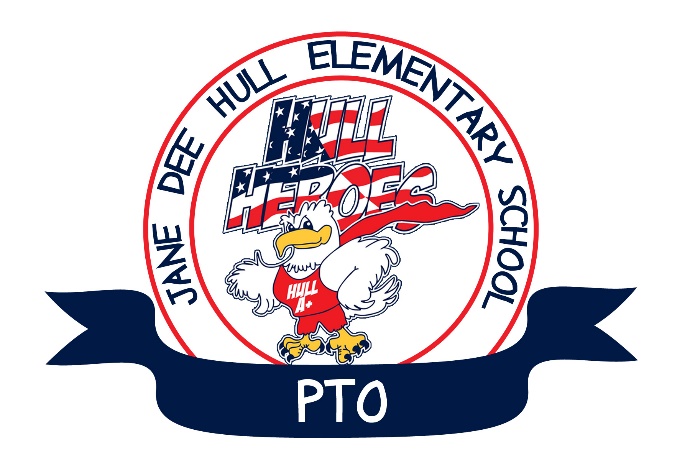 Hull Elementary PTOAugust 1, 2017Hull Library1.  Call to Order2.  Welcome and Introductions3.  Approval of May Minutes4.  President’s Report	Scott Koehler     a. Meet the Parents / Curriculum NightReserved Parking Space Drawing$50 raffle drawings     b. Upcoming EventsFlipSide – Firsts day on Parent/Teacher conferences.  Wednesday, August 30th.Check-A-Thon  Will run through the month of SeptemberMother/Son game night  Friday, September 15thPapa John’s Restaurant Night (Take-out or Delivery)  Friday, September 22ndOther restaurant nights coming soon!  Need feedback for dates.Peter Piper Pizza – Pizza with the principalSonicRita’s BurritosZuppasToscany’sSlim ChickensOthersc. CSB Grant opportunities	d. Box Tops for Education August Rewards Program	e. Teacher Favorites Form5.  Treasurer's Report	Julie Vargo		2016-2017 P&L	Scott Koehler		2017-2018 Budget			Teacher Funds			Grade Level Funds			Reallocation of Funds6.  Principal's Report	Cheryl Bromich7.  Committee Reports	Plea for volunteers8.  Open Discussion